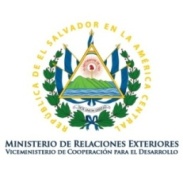 VICEMINISTERIO DE COOPERACIÓN PARA EL DESARROLLOdepartamento DE COOPERACIÓN BILATERAL SUR-SUR –dCBSS–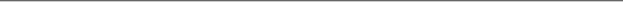                                      Código del proyecto:                                                                                  -Uso interno-Nombre de proyecto: Sector de desarrollo: Línea estratégica nacional:                                           Objetivo global: Institución ejecutora oferente:Institución ejecutora receptora:	País:     Población meta:   Período de ejecución: Presupuesto:	Contacto del proyecto:País oferente:Nombre: Cargo: Teléfono: Correo: País receptor:Nombre:  Cargo: Teléfono:Correo:INFORMACIÓN RESUMIDA DEL PROYECTO(Escribir en forma resumida en qué consiste el proyecto. No más de media página)MODALIDAD DE COOPERACIÓN TÉCNICA DEL PROYECTO :ANTECEDENTES Y JUSTIFICACIÓN DEL PROYECTO:OBJETIVOS, RESULTADOS Y ACTIVIDADES DEL PROYECTO:Objetivo de desarrollo: Objetivo específicos:RESULTADOS ESPERADOS (R):R.1:R.2 :INDICADORES OBJETIVAMENTE VERIFICABLES (IOV’s):IOV R.1:IOV R.2:MEDIOS DE VERIFICACIÓN (MdV)MdV R.1:MdV R.2:INDICADORES DE IMPACTO:ACTIVIDADES DEL PROYECTO:(Describir cada una de las actividades a realizar. Son las acciones específicas que realizarán los participantes del proyecto para producir resultados. Se ordenarán de manera secuencial y se indicará el uso de los insumos aportados -expertos, materiales, etc;- y de las necesidades de traslado -pasajes, días de viático-).R.1. Actividad 1.1:Actividad 1.2:R.2: Actividad 2.1:Actividad 2.2:COSTE TOTAL DEL PROYECTO (en dólares americanos):OPORTUNIDADES DE TRIANGULACIÓN DEL PROYECTO: País Socio Cooperante:Plataforma de cooperación:Fondos disponibles para la triangulación:RESPONSABILIDADES  INSTITUCIONALES DE LA ENTIDAD RECEPTORA:PROPUESTA DE COORDINACION INTERINSTITUCIONAL (proyectos integrales):OTRAS VALORACIONES DEL PROYECTO (ya sea a nivel operativo o estratégico): PRESUPUESTO DEL PROYECTO (año 1):PRESUPUESTO DEL PROYECTO (año 2- De aplicar):CRONOGRAMA DE ACTIVIDADES 	DEL PROYECTO:(El cuadro deberá ser llenado colocando ‘X’ en cada casilla donde se realicen tareas relacionadas con la actividad que se describe en la fila)ANEXOEnvío de experto(s) salvadoreño(s):Nombre del (los) experto(s) salvadoreño(s) designado(s): deberá ser acompañado del correspondiente Curriculum Vitae en formato electrónico:Apellido/s y Nombre/s:Fecha de nacimiento:Documento de Identidad:Pasaporte N°:Domicilio particular:Municipio/Departamento:Teléfono/s:Profesión:Nombre y contactos de persona de referencia para el seguro médico:Recepción de experto(s) extranjero(s) en El Salvador:Nombre del (los) experto(s) extranjero(s): deberá ser acompañado del correspondiente Curriculum Vitae en formato electrónico:Apellido/s y Nombre/s:Fecha de nacimiento:Documento de Identidad:Pasaporte N°:Domicilio particular:Municipio/Departamento:Teléfono/s:Profesión:Nombre y contactos de persona de referencia para el seguro médico:Pasantías(  )Recepción o envió de expertos(  )Intercambio de experiencias(  )Capacitación/Talleres(  )Asistencia Técnica(  )Otras (indicar)___________________________________RubroMONTOS EN U.S $MONTOS EN U.S $MONTOS EN U.S $MONTOS EN U.S $MONTOS EN U.S $RubroCostounitarioAporte del gobierno y/o institución receptoraAporte del gobierno y/o institución oferenteOtras fuentes de financiamiento (Cooperación Triangular)TotalTiquetes aéreos o terrestres(por persona-ida y vuelta)Viáticos para hospedaje y alimentación(por persona y por día)Transporte internoSalarios de expertosOtros rubrosCosto totalRubroMONTOS EN U.S $MONTOS EN U.S $MONTOS EN U.S $MONTOS EN U.S $MONTOS EN U.S $RubroCostounitarioAporte del gobierno y/o institución receptoraAporte del gobierno y/o institución oferenteOtras fuentes de financiamiento (Cooperación Triangular)TotalTiquetes aéreos o terrestres(por persona-ida y vuelta)Viáticos para hospedaje y alimentación(por persona y por día)Transporte internoSalarios de expertosOtros rubrosCosto totalActividadesMeses previstos (desglosado en dos años)Meses previstos (desglosado en dos años)Meses previstos (desglosado en dos años)Meses previstos (desglosado en dos años)Meses previstos (desglosado en dos años)Meses previstos (desglosado en dos años)Meses previstos (desglosado en dos años)Meses previstos (desglosado en dos años)Meses previstos (desglosado en dos años)Meses previstos (desglosado en dos años)Meses previstos (desglosado en dos años)Meses previstos (desglosado en dos años)Meses previstos (desglosado en dos años)Meses previstos (desglosado en dos años)Meses previstos (desglosado en dos años)Meses previstos (desglosado en dos años)Meses previstos (desglosado en dos años)Meses previstos (desglosado en dos años)Meses previstos (desglosado en dos años)Meses previstos (desglosado en dos años)Meses previstos (desglosado en dos años)Meses previstos (desglosado en dos años)Meses previstos (desglosado en dos años)Meses previstos (desglosado en dos años)Recursos/insumos detalladosRecursos/insumos detalladosUnidad responsableActividades12345678910111213141516171819202122232424R.1:1.1:1.2:R.2:2.1:2.2: